О внесении изменений и дополнений в приказ от 22 октября 2021 года № 246 «Об утверждении перечня и кодов целевых статей расходов бюджетной классификации МОГО «Ухта» на 2022 год и плановый период 2023 и 2024 годов»В соответствии с пунктом 4 статьи 21 Бюджетного кодекса Российской Федерации, приказываю:Внести изменение в Приложение к приказу Финансового управления администрации МОГО «Ухта» от 22 октября 2021 года № 246:Наименование кода изложить в следующей редакции: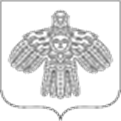 Российская ФедерацияРеспублика Коми ФИНАНСОВОЕ УПРАВЛЕНИЕ АДМИНИСТРАЦИИ МУНИЦИПАЛЬНОГО ОБРАЗОВАНИЯ ГОРОДСКОГО ОКРУГА «УХТА»Российская ФедерацияРеспублика Коми ФИНАНСОВОЕ УПРАВЛЕНИЕ АДМИНИСТРАЦИИ МУНИЦИПАЛЬНОГО ОБРАЗОВАНИЯ ГОРОДСКОГО ОКРУГА «УХТА»Россия ФедерацияКоми Республика«УХТА» КАР КЫТШЫНМУНИЦИПАЛЬНÖЙ ЮКÖНЛÖНАДМИНИСТРАЦИЯСА СЬÖМ ОВМÖСÖН ВЕСЬКÖДЛАНİНРоссия ФедерацияКоми Республика«УХТА» КАР КЫТШЫНМУНИЦИПАЛЬНÖЙ ЮКÖНЛÖНАДМИНИСТРАЦИЯСА СЬÖМ ОВМÖСÖН ВЕСЬКÖДЛАНİНРоссия ФедерацияКоми Республика«УХТА» КАР КЫТШЫНМУНИЦИПАЛЬНÖЙ ЮКÖНЛÖНАДМИНИСТРАЦИЯСА СЬÖМ ОВМÖСÖН ВЕСЬКÖДЛАНİНРоссия ФедерацияКоми Республика«УХТА» КАР КЫТШЫНМУНИЦИПАЛЬНÖЙ ЮКÖНЛÖНАДМИНИСТРАЦИЯСА СЬÖМ ОВМÖСÖН ВЕСЬКÖДЛАНİН   ПРИКАЗ   ПРИКАЗ   ПРИКАЗ   ПРИКАЗ   ПРИКАЗ   ПРИКАЗ   ПРИКАЗ14.12.2021№№280г.Ухта,  Республика КомиКодНаименование целевой статьи07 2 27 L3040Организация бесплатного горячего питания обучающихся, получающих начальное общее образование в образовательных организацияхНачальник Финансового управления администрации МОГО «Ухта»Г.В. Крайн